Publicado en Fuenlabrada - Madrid el 23/01/2019 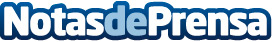 'Skinning' de Solimán López en CEART Fuenlabrada MadridCuestiones relacionadas con el futuro de la humanidad en plena revolución digital, como: ¿serás un ser aumentado?, son la base conceptual de esta exposición que completa un paso más en las investigaciones del artista en torno a las nuevas tecnologías y sus consecuencias y derivaciones psicológicas, sociales, económicas y artísticasDatos de contacto:Solimán López667855609Nota de prensa publicada en: https://www.notasdeprensa.es/skinning-de-soliman-lopez-en-ceart-fuenlabrada Categorias: Imágen y sonido Artes Visuales E-Commerce http://www.notasdeprensa.es